Mārtiņš ValkovskisHas a higher education diploma in law.Twenty-seven years experience in institutions subordinated to the Ministry of the Interior.Considerable experience in combating financial crimes, smuggling, corruption, and in performing analytical activities.Deputy chief of Internal Security Bureau since 1 november, 2015.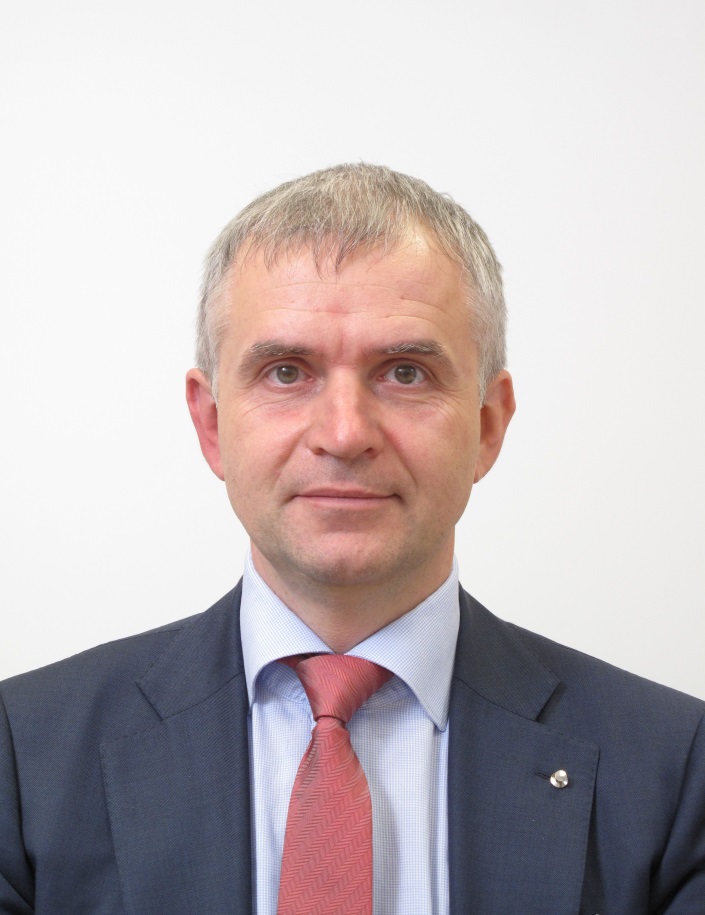 